Formulář žádosti o stipendiumVyplňte prosím strojopisem nebo hůlkovým písmem a odevzdejte ve dvojím vyhotovení.Upozornění:Neúplné složky žádosti o stipendium a/nebo nedostatečně vyplněné formuláře žádosti o stipendium se nebudou posuzovat. Ministerstvo školství, mládeže a tělovýchovy si vyhrazuje právo změnit preferovaný termín stipendijního pobytu a/nebo umístit uchazeče/uchazečku do jiného kurzu a/nebo na jinou vysokou školu, než uvedl/a ve své žádosti o stipendium, pokud přijetí dle požadavků uchazeče/uchazečky není možné. Byl/a jsem informován/a o podmínkách stipendia. Stvrzuji tímto, že informace uvedené v této žádosti jsou pravdivé a úplné podle mého nejlepšího vědomí a svědomí. Podáním této žádosti beru na vědomí, že mé osobní údaje uvedené v tomto formuláři a v dokumentaci odevzdávané pro účely výběrového řízení a rovněž pro účely mé případné pozdější nominace budou zpracovány místně příslušným zastupitelským úřadem České republiky, Ministerstvem školství, mládeže a tělovýchovy České republiky, Domem zahraniční spolupráce                   a příslušnou vysokou školou či vysokými školami v České republice v rozsahu, který je potřebný k vyřízení mé žádosti o přiznání stipendia, v souladu s Nařízením Evropského parlamentu a Rady (EU) 2016/679 ze dne 27. dubna 2016 o ochraně fyzických osob v souvislosti se zpracováním osobních údajů a o volném pohybu těchto údajů a o zrušení směrnice 95/46/ES (obecné nařízení o ochraně osobních údajů). Beru rovněž na vědomí, že mé výše zmíněné osobní údaje budou předány dalším státním institucím v České republice, jestliže to bude nezbytné pro vyřízení této mé žádosti o přiznání stipendia, a informace o vyřízení této mé žádosti budou předány příslušné nominující instituci, kterou může být příslušný zastupitelský úřad České republiky, či příslušný úřad zahraničního státu. Beru dále na vědomí, že mé výše zmíněné osobní údaje budou uchovány v analogové i digitální formě Ministerstvem školství, mládeže a tělovýchovy České republiky a Domem zahraniční spolupráce po nezbytně nutnou dobu, která je vymezena jejich Spisovým a skartačním řádem. 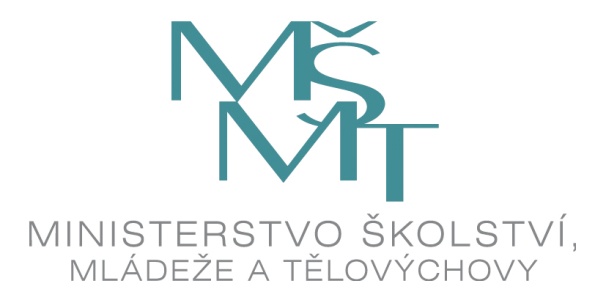 Akademický rok202      –      202                      FotoDélka studijního/výzkumného pobytu (v měsících)                                                                    FotoTermín                                            od                                       do FotoOsobní údaje žadatele/žadatelkyOsobní údaje žadatele/žadatelkyOsobní údaje žadatele/žadatelkyOsobní údaje žadatele/žadatelkyOsobní údaje žadatele/žadatelkyOsobní údaje žadatele/žadatelkyPříjmení Křestní jméno  Akademický titul (tituly) a hodnost (hodnosti) Pohlaví Datum a místo narozeníStátní příslušnostRodinný stavČíslo mezinárodního pasu, případně jiného průkazu totožnostiE-mailČíslo mezinárodního pasu, případně jiného průkazu totožnostiTel/Fax (v mezinárodním formátu)Adresa místa trvalého pobytuulice, čísloměsto, PSČ zeměAdresa pro poštovní styk (pokud se liší od výše uvedené adresy)ulice, čísloměsto, PSČzeměOsoba, které má být v naléhavém případě podána zpráva (jméno a příjmení, adresa, telefon, e-mail)Osoba, které má být v naléhavém případě podána zpráva (jméno a příjmení, adresa, telefon, e-mail)Současné zaměstnáníSoučasné zaměstnáníSoučasné zaměstnáníNázev a adresa zaměstnavateleSoučasné povoláníVzděláníVzděláníNejvyšší dosažený akademický titulObor / specializaceJazykové znalosti Jazykové znalosti Jazykové znalosti Jazykové znalosti Jazykové znalosti JazykyDovednosti – uveďte prosím úroveň osvojení dovednosti na stupnici od 1 (začátečník) do 6 (téměř úroveň rodilého mluvčího).  Dovednosti – uveďte prosím úroveň osvojení dovednosti na stupnici od 1 (začátečník) do 6 (téměř úroveň rodilého mluvčího).  Dovednosti – uveďte prosím úroveň osvojení dovednosti na stupnici od 1 (začátečník) do 6 (téměř úroveň rodilého mluvčího).  Dovednosti – uveďte prosím úroveň osvojení dovednosti na stupnici od 1 (začátečník) do 6 (téměř úroveň rodilého mluvčího).  Jazykyposlech čtenímluvení psaníčeštinaangličtinafrancouzštinaněmčina............ ............Plán výzkumného pobytu v České republicePlán výzkumného pobytu v České republiceNázev hostitelské instituce, fakulty Obor výzkumuPracovní jazyk  čeština angličtina němčina francouzštinaZískal/a jste již předběžný doklad              o přijetí od vzdělávací instituce, kterou jste si vybral/a? ANO (přiložte prosím kopii) NEHlavní cíl plánovaného výzkumného pobytu v České republiceAbsolvoval/a jste v posledních třech letech stipendijní pobyt      v České republice? Pokud ano, uveďte prosím typ pobytu            a jeho délku.Přejete si být ubytován/a na studentské koleji? ANO  NEpřikládám tyto dokumenty:přikládám tyto dokumenty: životopis s akcentem na dosavadní vzdělávání podrobný plán výzkumného pobytu  seznam publikací kopie pasu / jiného průkazu totožnosti zvací dopisVeškeré doklady musí být vyhotoveny v češtině nebo angličtině nebo musí být opatřeny překladem do jednoho z těchto jazyků.Veškeré doklady musí být vyhotoveny v češtině nebo angličtině nebo musí být opatřeny překladem do jednoho z těchto jazyků.V   …………………………dne   …………………………vlastnoruční podpis   ………………………………………